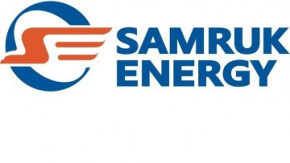 ОТЧЕТ АНАЛИЗ РЫНКА ЭЛЕКТРОЭНЕРГИИ И УГЛЯ КАЗАХСТАНАЯНВАРЬ-ФЕВРАЛЬ 2020 ГОДАДЕПАРТАМЕНТ «РАЗВИТИЕ РЫНКА»Март, 2020г.РАЗДЕЛ IПроизводство электрической энергии в ЕЭС КазахстанаПо данным Системного оператора электростанциями РК в январе-феврале 2020 года было выработано 19 868,4 млн. кВтч электроэнергии, что на 5,3% больше аналогичного периода 2019 года. Увеличение выработки наблюдалось во всех зонах ЕЭС Казахстана.млн. кВтчПроизводство электроэнергии по областям РКВ январе-феврале 2020 года по сравнению с аналогичным периодом 2019 года производство электроэнергии значительно увеличилось (рост 20% и выше) в Костанайской области. В то же время, снижение производства электроэнергии наблюдалось в Жамбылской и Западно-Казахстанской областях. млн. кВтчПроизводство электроэнергии связанной генерациейЗа январь-февраль 2020 года производство электроэнергии связанной генерацией составило 9 млрд. кВтч, что сопоставимо с аналогичным периодом 2019 года (9 млрд. кВтч). Вместе с тем, по сравнению с январем-февралем 2019 года доля связанной генерации незначительно увеличилась, и составила 48% от общего объема производства электроэнергии в РК. млн. кВтчОбъем производства электроэнергии энергопроизводящими организациями АО «Самрук-Энерго» за январь-февраль 2020 года составил 6 030,6 млн. кВтч или увеличение на 11,5% в сравнении с показателями аналогичного периода 2019 года.млн. кВтчПотребление электрической энергии в ЕЭС КазахстанаПотребление электрической энергии по зонам и областямПо данным Системного оператора, в январе-феврале 2020 года наблюдался рост в динамике потребления электрической энергии республики в сравнении с показателями января-февраля 2019 года. Так, в северной, западной и в южной зонах республики потребление увеличилось на 3%.млн. кВтчИтоги работы промышленности за январь-февраль 2020 года (экспресс-информация Комитета по статистике МНЭ РК)В январе-феврале 2020г. по сравнению с январем-февралем 2019 года индекс промышленного производства составил 105,8%. Увеличение объемов производства зафиксировано в 15 регионах республики, снижение наблюдалось в Кызылординской и Жамбылской областях.Изменение объемов промышленной продукции по регионамв % к соответствующему периоду предыдущего года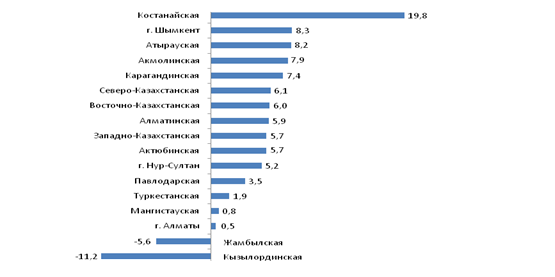 В Костанайской области увеличилась добыча железорудных концентратов и окатышей, возросло производство прутков и стержней из стали, золота в сплаве Доре, легковых и грузовых автомобилей (119,8%).В г.Шымкент возросло производство подсолнечного и хлопкового масла, бензина, дизельного топлива, сжиженного пропана и бутана, лекарств (108,3%).В Атырауской области за счет увеличения объемов добычи сырой нефти индекс промышленного производства составил 108,2%.В Акмолинской области возросла добыча золотосодержащих руд и концентратов, увеличилось производство золота в сплаве Доре, шариковых и роликовых подшипников (107,9%).В Карагандинской области увеличилась добыча медных руд, золотосодержащих и цинковых концентратов, возросло производство передельного чугуна, нелегированной стали, плоского проката, черновой и рафинированной меди (107,4%).В Северо-Казахстанской области возросла добыча урановых руд, увеличилось производство нерафинированного подсолнечного и рапсового масла, обработанного молока, сливочного масла и насосов центробежных (106,1%).В	Восточно-Казахстанской области отмечен рост добычи медных руд и золотосодержащих концентратов, увеличилось производство легковых и грузовых автомобилей (106%).В	Алматинской области увеличилось производство кондитерских изделий и шоколада, безалкогольных напитков, сигарет и электрических аккумуляторов (105,9%).В	Западно-Казахстанской области из-за увеличения добычи газового конденсата индекс промышленного производства составил 105,7%.В	Актюбинской области увеличилась добыча медно-цинковых руд, возросло производство феррохрома и услуг промышленного характера (105,7%).В г.Нур-Султан возросло производство муки, безалкогольных напитков, товарного бетона и аффинированного золота (105,2%).В	Павлодарской области увеличилась добыча медных концентратов, возросло производство бензина и части железнодорожных локомотивов, трамвайных моторных вагонов и подвижного состава (103,5%).В	Туркестанской области увеличилось производство обработанного хлопка, нефтянного битума, и распределительных силовых щитов и коробок (101,9%).В	Мангистауской области за счет увеличения объемов добычи сырой нефти и услуг промышленного характера индекс промышленного производства составил 100,8%.В г.Алматы увеличилось производство пива, лекарств, сборных строительных конструкций из бетона, нелегированной стали, прутков, стержней и профилей из алюминия и прочих алюминиевых металлических изделий (100,5%).В Жамбылской области за счет сокращения производства сахара и фосфора индекс промышленного производства составил 94,4%.В	Кызылординской области за счет снижения добычи сырой нефти индекс промышленного производства составил 88,8%. (Источник: www.stat.gov.kz)Электропотребление крупными потребителями КазахстанаЗа январь-февраль 2020 года по отношению к аналогичному периоду 2019 года потребление электроэнергии по крупным потребителям незначительно увеличилось. Однако, наблюдается снижение электропотребления (более 20%) у ТОО «Казфосфат». млн. кВтчУгольДобыча энергетического угля в КазахстанеПо информации Комитета по статистике МНЭ РК, в Казахстане в период январь-февраль 2020 года добыто 18,6 млн. тонн каменного угля, что на 4% меньше, чем за аналогичный период 2019 года (19,4 млн. тонн).тыс. тоннДобыча угля АО «Самрук-Энерго»В январе-феврале 2020 года ТОО «Богатырь Комир» добыто 8 032 тыс. тонн, что на 5,5% меньше, чем за соответствующий период 2019 года (8 499 тыс. тонн).Реализация угля АО «Самрук-Энерго»В январе-феврале 2020 года реализовано 7 976 тыс. тонн, в т.ч.:- на внутренний рынок РК 6 377 тыс. тонн, что на 6,5% меньше, чем за соответствующий период 2019 года (6 822 тыс. тонн);- на экспорт (РФ) – 1 599 млн. тонн, что на 8% больше, чем за соответствующий период 2019 года (1 481 тыс. тонн).тыс. тоннПо показателям за январь 2020 года по сравнению с аналогичным периодом 2019 года в Обществе наблюдается снижение реализации угля на 4,9%.Возобновляемые источники энергииОбъем производства электроэнергии объектами по использованию ВИЭ (СЭС, ВЭС, БГС, малые ГЭС) за январь-февраль 2020 года составил 368,1 млн. кВтч. В сравнении с январем-февралем 2019 года (187,3 млн. кВтч) прирост составил 96,5%.млн. кВтчВ январе-феврале 2020г. наблюдается снижение производства электроэнергии крупными и малыми ГЭС по сравнению с аналогичным периодом 2019г., в то время как производство электроэнергии объектами ВЭС, СЭС и БГУ выросло. млн. кВтчВыработка электроэнергии объектами ВИЭ АО «Самрук-Энерго» (СЭС, ВЭС, малые ГЭС) за январь-февраль 2020 года составила 56,2 млн. кВтч или 15,3% от общего объема вырабатываемой объектами ВИЭ электроэнергии, что по сравнению с аналогичным периодом 2019 года выше на 7,9% (за январь-февраль 2019г. выработка ВИЭ Общества составила 52,1 млн. кВтч, а доля ВИЭ Общества 27,8%).Основным снижением доли производства электроэнергии ВИЭ Общества является ввод новых мощностей ВИЭ в РК.Доля Общества в производстве «чистой» электроэнергии (СЭС, ВЭС, малые и крупные ГЭС) за январь-февраль 2020г. увеличилось на 1,1% (450,5 млн. кВтч) в сравнении с аналогичным периодом 2019г. (445,8 млн. кВтч).млн. кВтчЦентрализованные торги электроэнергией АО «КОРЭМ»(информация АО «КОРЭМ» не представлена)Экспорт-импорт электрической энергии В январе-феврале 2020 года основным направлением экспорта-импорта электроэнергии РК стала РФ (экспорт в РФ – 169,7 млн. кВтч, импорт из РФ – 199,2 млн. кВтч). АО «KEGOC» – 162,8 млн. кВтч в целях балансирования производства-потребления электроэнергии. Импорт электроэнергии из РФ за отчетный период в объеме 158,9 млн. кВтч осуществлялся в целях балансирования производства-потребления электроэнергии.млн. кВтчРАЗДЕЛ IIСтатус формирования Общего электроэнергетического рынка Евразийского экономического союзаНа заседаниях Подкомитета по формированию ОЭР ЕАЭС Консультативного комитета по электроэнергетике при Коллегии ЕЭК проводится работа по разработке и согласованию странами-участницами ЕАЭС правил функционирования ОЭР ЕАЭС. 18.01.2019г., 13-14.03.2019г., 16-17.04.2019г. проведены совещания уполномоченных представителей государств-членов ЕАЭС по вопросу согласования проекта Протокола по внесению в Договор о ЕАЭС и проекта Правил взаимной торговли. На данный момент имеются ряд спорных вопросов в части формулировок норм. 29 мая 2019г. в г. Нур-Султан подписан международный договор о формировании ОЭР главами государств ЕАЭС. Статус формирования Электроэнергетического рынка СНГС 1992 года проведено 53 заседания Электроэнергетического Совета Содружества Независимых Государств (далее – ЭЭС СНГ). Решением ЭЭС СНГ (Протокол №50 от 21.10.2016г.) утвержден Сводный план-график формирования общего электроэнергетического рынка государств-участников СНГ. Статус реализации проекта CASA-1000Описание проектаПроект CASA-1000 является первым шагом на пути к созданию регионального рынка электроэнергии Центральной и Южной Азии (CASAREM), используя значительные энергетические ресурсы Центральной Азии, чтобы способствовать снижению дефицита энергии в Южной Азии на взаимовыгодной основе.Начать поставки электроэнергии по проекту CASA-1000 планируется в 2021 году. Предполагается, что пропускная способность ЛЭП составит порядка 6 млрд. кВтч в год.Процесс финансирования проекта управляется Всемирным банком.Проект разделен на два основных пакета: строительство линий электропередачи в Кыргызстане, Таджикистане, Афганистане и Пакистане;строительство двух-терминальных преобразовательных подстанций постоянного тока высокого напряжения (ПТВН) в Пакистане и Таджикистане.Срок строительства после подписания контракта – 42 месяца (2021г).Обзор СМИ в странах СНГ(по информации с сайта Исполнительного комитета ЭЭС СНГ)Кыргызская РеспубликаОбъем освоенных средств на строительство объектов по обеспечению электроэнергией в 2019 году снизился на 39,5% (09.02.2020г.).Объем освоенных средств, направленных на строительство и реконструкцию объектов по обеспечению электроэнергией, газом, паром и кондиционированным воздухом, по сравнению с 2018 годом снизился на 39,5 процента. Об этом сообщается в материалах Национального статистического комитета.При этом, строительство осуществлялось, в основном, за счет средств предприятий и организаций, прямых иностранных инвестиций, а также иностранных кредитов (97,4 процента). За истекший год введены в эксплуатацию 191 комплектная трансформаторная подстанция напряжением 10/4 кВ, линии электропередачи напряжением 0,4 кВ протяженностью 218,49 километра, 6-20 кВ — 96,69 километра.В 2019 году в сети НЭСК поступило 14,6 млрд кВт.ч., полезный отпуск составил 13,7 млрд кВт.ч. (15.02.2020г.).В 2019 году в сети ОАО «НЭС Кыргызстана» поступило 14 млрд 604 млн 310,5 тыс. кВт.ч. электроэнергии. Об этом говорится в скорректированном годовом бюджете компании на 2019 год.Технические потери в сетях НЭСК составляют 800 млн 257,1 тыс. кВт.ч. или 5,48%, в сетях «Барки-Точик» — 8 млн 858,7 тыс. кВт.ч.Расход электроэнергии на хозяйственные нужды подстанций достиг 3 млн 221,8 тыс. кВт.ч.Полезный транзит электроэнергии потребителя, согласно откорректированному бюджету, запланирован в объеме 13 млрд 753 млн 150,7 тыс. кВт.ч: на внутреннем рынке — на 13 млрд 483 млн 795,1 тыс. кВт.ч.: РЭК — 11 млрд 656 млн 134,2 тыс. кВт.ч, КПП — 1 млрд 495 млн 316,2 тыс. кВт.ч, Кумтор — 286 млн 225,7 тыс. кВт.ч; передача на экспорт запланирована в объеме 269 млн 355,6 тыс. кВт.ч. Регулирование частоты на 2019 год — 94,2 МВт.Стоимость строительства Камбар-Атинской ГЭС-1 составит $2,9 млрд, Суусамырского и Кокомеренского каскада — $3,3 млрд, - замглавы «Электрических станций» (19.02.2020г.).Камбар-Атинская ГЭС-1 — это крупнейший энергообъект, его мощность составил 1 тыс. 860 МВт. Об этом в ходе международного конгресса и выставки «Гидроэнергетика Центральная Азия и Каспий 2020» рассказал заместитель генерального директора ОАО «Электрические станции» Таалайбек Бектенов.По его словам, объем водохранилища для данной ГЭС насчитывает 5,4 млрд кубометров. Объект находится выше Токтогульской ГЭС. Ориентировочная стоимость проекта составляет 2 млрд 900 млн долларов. Срок окупаемости этого проекта с учетом проекта CASA-1000 — 12 лет.«У нас есть также проект строительства Суусамырского и Кокомеренкого каскада ГЭС. Проект предусматривает строительство нескольких станций мощностью 1305 МВт, годовой выработкой электроэнергии 3,3 млрд кВтч. ТЭО на проект разработан еще в 90-е годы. Объект расположен на реке Западный Каракол и Кокомерен. Капвложения по проекту - 3 млрд 347 млн долларов», - сказал он.Он также рассказал про проект строительства Казарманского каскада ГЭС. Проект предусматривает введение общей мощности 1 тыс. 160 МВт. ТЭО на него сегодня нет. Ориентировочная стоимость - 3 млрд 620 млн долларов». При реализации этих проектов возможно к 2030 году увеличить мощность до 5 тыс. 129 МВт, 2035 — 9 тыс. 454 МВт.Малые ГЭС выгодны, как долгосрочный бизнес (19.02.2020г.).В Кыргызстане выгодно инвестировать в гидроэнергетику, в том числе в малые ГЭС. Об этом 19 февраля сказал специалист по стратегическому планированию и управлению персоналом Нацэнергохолдинга Дамир Джакыпов в ходе международного конгресса и выставки «Гидроэнергетика Центральная Азия и Каспий 2020».По его словам, часто инвесторы жалуются, что вкладываться в строительство малых ГЭС невыгодно из-за низких тарифов. Однако средний срок окупаемости малой ГЭС — 10 лет, в то время как жизненный срок станции — минимум 30 лет.«Если брать энергетику как краткосрочное вложение, то она может быть невыгодна. Но если смотреть на долгую перспективу, то в Кыргызстане они очень выгодны. Это хороший и выгодный тренд. По тарифам — они будут расти, потому что экономика растет. Со временем тарифы будут расти», - сказал он. По мнению специалиста, третьим драйвером, который может помочь энергетике — рынок ЕАЭС.«Если в 2025 году мы вступим в единый энергорынок, то наши производители получат доступ к рынку Казахстана и Беларуси, а там тарифы совсем другие. Четвертый драйвер — льготы. Государство на законодательном уровне дает освобождение от пошлин. Это хорошее подспорье. Энергетика в КР, в том числе малые ГЭС — хороший долгосрочный бизнес», - сказал он.Нацэнергохолдинг предлагает повысить тарифы на электроэнергию до точки безубыточности (20.02.2020г.).В ходе международного конгресса и выставки «Гидроэнергетика Центральная Азия и Каспий 2020» сообщил начальник Управления стратегического развития и человеческими ресурсами ОАО «Национальная энергетическая холдинговая компания» Кубаныч Беков.По словам начальника управления электроэнергии Государственного комитета промышленности, энергетики и недропользования Марата Жээнбекова, этим вопросом занимается независимый регулятор — Госагентство по ТЭК.В лице ГКПЭН и Нацэнергохолдинга готовится предложение повысить тариф хотя бы на тепловую энергию. В свою очередь К.Беков добавил, что на данный момент убыток составляет 30-33 тыйна с каждого киловата. Предлагается определить перечень, где нужна адресная помощь. К примеру, тариф в 2,24 и 2,16 покрывает. Строительство Верхне-Нарынского каскада ГЭС предлагается профинансировать иранской компанией (20.02.2020г.).В ходе международного конгресса и выставки «Гидроэнергетика Центральная Азия и Каспий 2020» директор офиса иностранных проектов Iran Water & Power Resources Development Co Шахрам Джалали прокомментировал заинтересованность в сотрудничестве по проекту строительства Верхне-Нарынского каскада ГЭС.Как заявил директор по развитию бизнеса Tractebel Engineering GmbH-ENGIE Роман Воробьев, проект строительства каскада интересует многих. В связи с этим необходимо активизировать переговоры между иранской компанией Iran Water & Power Resources Development Co и Нацэнергохолдингом Кыргызстана, чтобы пошло строительство и проект начал реализовываться.«Мы серьезно намерены, но эта серьезность зависит от работы с правительством. Как мы поняли, там есть некоторые конфликты между Нацэнергохолдингом и российской компанией. Как только проблемы будут решены, мы получим информацию и, возможно, проинвестируем проект. Если удастся договориться с российской стороной — это тоже вариант».Вопрос продажи электроэнергии Казахстану за 1,9 цента и ее покупки Кыргызстаном за 5 центов должен решаться на высоком уровне (20.02.2020г.).В ходе международного конгресса и выставки «Гидроэнергетика Центральная Азия и Каспий 2020» рассказал заведующий НИИЭЭ Шамиль Дикамбаев.При рассмотрении проектов по энергетике банкиры стали рассматривать экологические проблемы. Развитие энергомощностей основывается не на строительстве больших станций, которые потребляют наши углеродные ресурсы, а внимание уделяется зеленой энергетике и ВИЭ.Развитие энергетики любой страны невозможно без международного сотрудничества и это понятно. Где-то уголь и газ, а где-то реки и ВИЭ. Без взаимного обмена энегоресурасами невозможно функционирование энергетики.«У нас в советские времена была единая энергосистема стран Центральной Азии. Кыргызстан и Таджикистан — это водные ресурсы, Казахстан — уголь и газ. Эта система была надежной и эффективной. Тогда Кыргызстан накапливал воду, а Узбекистан и Казахстан в вегетационный период поливали. Мы воду давали, но Узбекистан и Таджикистан потом компенсировали электроэнергией, из Казахстана уголь получали. Но с развалом Союза все это прекратилось, каждая стана стали пытаться заниматься самообеспечением. Параллельная работа системы уже не стала такой надежной», - сказал он.Ш.Дикамбаев рассказал, как страны стали выходить из положения после развала СССР. В марте 1998 года было подготовлено соглашение между правительствами Казахстана, Кыргызстана, Узбекистана об использовании водных ресурсов реки Сырдарья.«Была схема взаимодействия прописана, но этот документ по разным причинам не сыграл свою роль, которую должен был. Причины разные. Нашим сторонам пришлось перейти на двусторонние отношения. Нынешняя ситуация диктует необходимость создания новой сбаласированной водной системы стран Центральной Азии», - сказал он.Заведующий лабораторией также добавил о необходимости формирования общего энергетического рынка стран Центральной Азии. Начались работы по созданию этого рынка ЕАЭС и были разработаны 2 документа: концепция формирования общего рынка, и программа формирования общего энергетического рынка.«Развитие сотрудничества в этом вопросе между странами должно быть в приоритете», - сказал он.Один из участников дискуссии задал вопрос, когда решить проблема с тарифами при взаимной торговле электроэнергией между Кыргызстаном и Казахстаном.«Мы летом сливаем Казахстану воду, а потом покупаем ее по 1,9 цента. Сами же, когда у них покупаем, платим по 5 центов за 1 кВт.ч. Когда эта ситуация исправиться», - спросил он.Заведующий лабораторией ответил, что это сложный вопрос, который не может решиться многие годы.Его сложность сохранится, даже если мы восстановим единую энергосистему, потому что у соседей тариф выше в несколько раз. При создании единой энергосистемы возникнут вопросы. Сейчас я прямо ответить не могу, это решается на более высоком уровне. Сейчас тарифная политика — это не экономическая политика, и социальная», - сказал он.Глава Нацэнергохолдинга А.Назаров пояснил, почему инвесторы не приходят строить ГЭС (21.02.2020г.).Планов по изменению тарифов электроэнергии на сегодня нет. Об этом сегожня, 21 февраяд сказал председатель Нацэнергохолдинга Айтмамат Назаров в ходе пресс-конференции в городе Бишкек.По его словам, установлением тарифов электроэнергии Нацэнергохолдинг не занимается, этим вопросом занимается ГарТЭК.«Почему не приходят инвесторы строить ГЭС, потому что в Кыргызстане самые дешевые тарифы на электроэнергию в Центральной Азии, поэтому и инвесторов нет. Когда они увидят пользу от своих инвестиций, тогда и придут», - сказал он.Он перечислил средние тарифы на электроэнергию в странах ЕАЭС:- в Белоруссии – около 10 сомов за кВт;- в России – 5,4 сома;- в Казахстане – 3,6 сома;- в Таджикистане – 2,5 сома;- в Кыргызстане – в среднем 1 сом.«У нас учитывается покупательская способность населения, поэтому и работаем по таким тарифам», - добавил он.Республика МолдоваСогласно ТЭО, стоимость реабилитации Учкурганской ГЭС составит $160 млн. (21.02.2020г.).Завершена первая фаза по проекту реабилитации Токтогульской ГЭС в 2019 году.Общая сумма проекта реабилитации Токтогульской ГЭС составляет $181 млн. Параллельно с этим проектом сегодня реализуется несколько проектов: ввод в эксплуатацию второго гидроагрегата Камбар-Атинской ГЭС-2, реабилитация Уч-Курганской и Ат-Башинской ГЭС. Стоимость проекта по реабилитации Ат-Башинской ГЭС составляет $17 млн. Стоимость проекта по Уч-Курганской ГЭС по ТЭО составляет $160 млн, тендер еще не состоялся. И проект строительства второго гидроагрегата Камбаратинской ГЭС-2 стоит $110 млн.Все эти проекты финансируются международными институтами АБР, ЕАБР, ЕБРР, ИБР, часть из них на грантовой основе, не менее 35% проектов финансируются в виде грантов.Ведутся переговоры по импорту электроэнергии с Казахстаном и Таджикистаном (21.02.2020г.).В 2019 году правительство планирует реализовать новый большой проект. По данному проекту будет отдельное заявление правительства. Этот новый проект будет связан с проектом Камбар-Атинской ГЭС-1» В Кыргызстане на сегодня маловодье, в 2020 году Кыргызстан будет импортировать электроэнергию.На сегодня ведутся переговоры с Казахстаном и Таджикистаном. Экспорта электроэнергии в 2020 году у Киргизстана не будет.Нацэнергохолдинг планирует построить малую ГЭС в Караколе (21.02.2020г.).На сегодня в Кыргызстане насчитывается 9 малых ГЭС. 1 из 9 малых ГЭС принадлежит государству, остальные 8 малых ГЭС находятся в частной собственности. 6 из 8 частных малых ГЭС построены после 2015 года. Правительство рассматривает постановление по малым ГЭС, после которого планируется начать работу с малыми ГЭСами. Данная ГЭС будет 100% государственной мощностью 18 мВт.Стоимость активов энергосектора оценена на 220 млрд сомов (21.02.2020г.).По инвентаризации и переоценке активов энергосектора ведет работу международная компания. Компания с первого раза оценила активы энергосектора на 109 млрд сомов.Республика МолдоваВласти Молдовы поддержат развитие парка ветрогенераторов на юге страны (11.02.2020г.).Молдова заинтересована в продвижении проектов в области возобновляемой энергии, и власти поддержат развитие парка ветрогенераторов на юге страны. Об этом заявил президент Молдовы Игорь Додон в ходе встречи с Анной-Марией Михаеску - консультантом фирмы Energo Continent, которая развивает парк ветрогенераторов мощностью в 120 МВт на юге Молдовы, передает Noi.md. Проект был начат в 2010г. в сотрудничестве с Инвестиционным фондом InfraVentures IFC – инвестиционным подразделением Всемирного банка, занимающимся производством ветряной энергии. Ежегодный объем производимой в рамках этого проекта энергии может составить 15% от всего ежегодного потребления в Молдове. Турция инвестирует в возобновляемые источники энергии на юге Молдовы В случае если Energo Continent получит подтверждение того, что его проект и далее соответствует Энергетической стратегии Молдовы, он завершит процедуру привлечения стратегических инвесторов для финансирования и имплементации проекта. Игорь Додон приветствовал намерения инвесторов и отметил заинтересованность Молдовы в продвижении проектов в области возобновляемой энергии, и заверил в своей поддержке этого проекта.Молдова сократила импорт энергoресурсов и электроэнергии в стоимостном выражении на 2,6% - до $646,2 млн. (10.02.2020г.).Согласно Платежному балансу страны за январь-сентябрь 2019 г., обнародованному Нацбанком Молдовы, за 9 мес. 2018 г. импорт в Молдову энергoресурсов и электроэнергии в стоимостном выражении составил $663,28 млн, при этом, в I квартале 2018 г. показатель составил $224,17 млн, во II квартале - $203,34 млн, а в III квартале - $235,77 млн. В то время, как показатели за аналогичные периоды 2019 г. составили: $241,02 млн, $203,60 млн и $201,58 млн, соответственно, или в целом $646,2 млн за январь-сентябрь 2019 г. Как следует из сведений НБМ, в III квартале 2019 г. в сравнении с тем же периодом 2018 г., импорт дизтоплива в денежном выражении сократился на 11,6% - со $127,07 млн до $112,38 млн, электроэнергии – на 43,2% - с $16,28 млн до $9,25 млн, бензина – на 14,2% - с $33,98 млн до $29,16 млн, угля - на 15,6% - с $6,54 млн до 
$5,52 млн, а природного газа - на 4,4% - со $22,93 млн до $21,92 млн. В целом же за 9 мес. 2019 г., в сравнении с тем же периодом предыдущего года, Молдова увеличила импорт природного газа в стоимостном выражении на 9% - со $154,03 млн (в январе-сентября 2018 г.) до $167,92 млн (в январе-сентябре 2019 г.), а угля – на 21,1% - с $11,01 млн до $13,33 млн. В то же время, импорт бензина за тот же период сократился – на 11,4% - с $90,12 млн до $79,85 млн, дизтоплива - уменьшился на 3,8% - со $303,07 млн до 
$291,65 млн, электроэнергии - снизился на 21,2% - с $39,36 млн до $31,01 млн, а импорт энергоресурсов по разделу «Прочие» сократился на 18,6% - с $76,74 млн до $62,44 млн. Компании Premier Energy и Premier Energy Distribution объявили новый тендер на закупку электроэнергии с 1 апреля 2020 г. (12.02.2020г.).Как отмечается в их сообщении, все заинтересованные производители и поставщики могут присылать заявки для участия в конкурсе до 24 февраля. Общая программа процесса покупки электроэнергии, как планируется, будет завершена 19 марта. Premier Energy и Premier Energy Distribution сообщили, что уже разослали приглашение участвовать в тендере на закупку электроэнергии с 1 апреля 2020 г. всем участникам энергетического рынка Молдовы, владеющим лицензиями НАРЭ, в том числе, и потенциальным партнерам на Украине. Как сообщало ранее агентство InfoMаrket, в прошлом году в конкурсе на поставки электроэнергии для компаний Red Union Fenosa и Gas Natural Fenosa (GNF) Furnizare Energie, которые были переименованы с 11 декабря 2019 г. в Premier Energy и Premier Energy Distribution, победила госкомпания Energocom, которая обязалась продавать ее до 31 марта 2020 г. по средней цене в $54,2 за МВт-ч., что на 2% больше прежней цены. Говорилось, что при этом объем электроэнергии, необходимой для компаний Группы Gas Natural Fenosa в Молдове, будет предоставлен компанией Energocom на 85% с Молдавской ГРЭС по цене $52,4 за МВт-ч и 15% от ПАО «ДТЭК Павлоградуголь» по цене $64,4 за МВт-ч. В рамках предыдущего контракта, компания Energocom поставляла электроэнергию для компаний Группы Gas Natural Fenosa в Молдове в период с 1 апреля 2018 г. по 31 марта 2019 г. по средней цене $52,8 за МВтч (MWh). При этом, 70% необходимых объемов электроэнергии обеспечивались от Молдавской ГРЭС по цене $50,4 за МВтч., а 30% - от ДТЭК «Павлоградуголь» – по цене $58,4 за МВтч. Молдова (без учета Приднестровского региона) традиционно производит не более четверти потребляемой электроэнергии. Недостающие объемы покупаются у компаний с Украины, а также Молдавской ГРЭС. Чешская EMMA Capital Group приобрела еще 24% акций энергокомпаний Premier Energy и Premier Energy Distribution в Молдове и увеличила свою долю в них до 93%. (26.02.2020г.)Как отмечается в сообщении EMMA Capital Group, пакет в 24% акций компаний Premier Energy и Premier Energy Distribution был приобретен ею у лондонского фонда Duet Private Equity и у компании Moldova Invest, которая контролируется датским инвестором Августом Лундом. В результате доля EMMA Capital Group в двух названных молдавских энергетических компаниях увеличилась до 93%. EMMA Capital вышла на молдавский рынок в июле 2019 г., когда она приобрела 69% акций обеих компаний (тогда называемых Red Union Fenosa и Gas Natural Fenosa) у испанской энергетической группы Naturgy. В то время покупка была крупнейшей в истории чешской инвестицией в Молдову. «Мы рады, что можем представлять Чехию в качестве инвестора на молдавском рынке. Мы верим, что нам удастся руководить обеими компаниями таким образом, чтобы это было выгодно не только для нас как инвесторов, но и прежде всего для наших клиентов», - сказал директор по инвестициям EMMA Capital Павел Горак. В декабре 2019 г. компании Red Union Fenosa и Gas Natural Fenosa были зарегистрированы под брендом Premier Energy, который охватывает инвестиции EMMA Capital Group в энергетический сектор в соседней Румынии. «Наш опыт в Румынии является ключевым. В 2014 г. мы начали там с ограниченными инвестициями, и сегодня мы являемся одним из важных игроков на энергетическом рынке Румынии. Я убежден, что мы сможем использовать этот опыт, когда будем работать с крупнейшими компаниями в Молдове», - заявил Павел Горак. Premier Energy Group сегодня работает в Румынии и Молдове в сфере распределения природного газа и электроэнергии. У нее 950 тыс. клиентов. Согласно предварительным неаудированным результатам, показатель EBITDA компании Premier Energy достиг почти 48 млн евро в 2019 г., а ее чистая прибыль составила около 27 млн евро.Республика ТаджикистанВ Афганистане началось строительство ЛЭП в рамках проекта CASA-1000 (10.02.2020г.).В середине прошлой недели на территории афганской провинции Кабул состоялась церемония открытия строительства линии электропередач в рамках регионального энергетического проекта CASA-1000.Как сообщает «Афганистан.ру», проект CASA-1000 предусматривает поставки электроэнергии из Кыргызстана и Таджикистана в Пакистан через афганскую территорию, что позволит Афганистану получать плату за участие в транзите.Закладка первого камня состоялась в уезде Суроби. На мероприятии выступил президент Афганистана Мухаммад Ашраф Гани.Участок линии электропередач мощностью 1300 мегаватт будет проходить через провинции Кундуз, Баглан, Панджшер, Каписа, Кабул, Лагман и Нангархар. Стоимость строительных работ составит около 225 миллионов долларов – эта сумма будет предоставлена Афганистану Всемирным банком.Ожидается, что строительство ЛЭП, над которым в стране будут работать две индийские компании, завершится в 2022 году.Напомним, реализация проекта CASA-1000 осуществляется также на территории Таджикистана, где индийская компания ранее приступила к предварительным работам по строительству таджикского участка ЛЭП переменного тока 500 кВ. Конвертерную подстанцию в Сангтуде, построит шведская компания АВВ.Общая стоимость проекта составляет свыше $1 млрд. Расходы проекта распределены следующим образом: Таджикистан – $314 млн., Кыргызстан – $209 млн., Афганистан – $354 млн. и Пакистан – $209 млн.В роли инвесторов в Таджикистане выступают международные финансовые институты – Всемирный банк (ВБ), Европейский банк реконструкции и развития (ЕБРР), Исламский банк развития (ИБР), правительство Великобритании и другие.В частности, на реализацию таджикского участка указанного проекта ВБ выделит $45 млн., ИБР- $70 млн., ЕБРР – $110 млн.Долг «Барки точик» перед Сангтудинской ГЭС-1 за год увеличился на 245,7 млн. сомони (11.02.2020г.).Объем поставок электроэнергии Сангтудинской ГЭС-1 за 2019 год составил 2,294 млрд. кВт/ч, что на 87,96 млн. кВт/ч (3,69%) меньше аналогичного показателя 2018 года, сообщает пресс-служба ОАО «Сангтудинская ГЭС-1».Коэффициент использования установленной мощности составил 39,4%. Уменьшение коэффициента использования установленной мощности в 2019 году по сравнению с 2018 годом на 3,43% связано с уменьшением выработки электроэнергии за этот период.Общая стоимость электроэнергии Сангтудинской ГЭС-1, поставленной в адрес ОАХК «Барки точик» за период с января по декабрь 2019 года составила 645,9 млн. сомони с учётом НДС.За 2019 год накопленная коммерческая задолженность ОАХК «Барки точик» перед ОАО «Сангтудинская ГЭС-1» увеличилась более чем на 245,7 млн. сомони и на 31 декабря 2019 года составила 1,3 млрд. сомони.В 2019 году снижена налоговая задолженность ОАО «Сангтудинская ГЭС-1» на общую сумму 98,5 млн. сомони путем проведения взаимозачетов налоговых обязательств Общества в счет частичного снижения накопленной задолженности ОАХК «Барки точик». Также произведен зачет дивидендов правительства Республики Таджикистан в размере 40,56 млн. сомони в качестве погашения части суммы задолженности ОАХК «Барки точик» перед ОАО «Сангтудинская ГЭС-1». Уровень оплаты за поставленную электроэнергию в 2019 году, включая проведенные взаимозачёты, не превысил 62%.В сентябре 2019 года ОАО «Сангтудинская ГЭС-1» получило паспорт готовности к работе в осенне-зимний период 2019-2020 гг. Комиссия, возглавляемая представителями ПАО «Интер РАО», проверила выполнение плана мероприятий по подготовке Сангтудинской ГЭС-1 к работе в осенне-зимний период. Члены комиссии проверили соблюдение требований промышленной и пожарной безопасности, норм охраны труда.План ремонтов и регламентных работ в 2019 году выполнен в полном объёме в установленныесроки. Аварий и отказов оборудования по вине персонала, несчастных случаев и травматизма не было.Ущерб и нештатные ситуации, связанные с проведением ремонтных работ оборудования, отсутствуют. Выполнение ремонтной программы не влияет на выработку станцией необходимых объёмов электроэнергии.Таджикистан планирует увеличить объемы экспорта электроэнергии соседям (12.02.2020г.).Таджикистан планирует увеличить экспорт электроэнергии в Афганистан в текущем году. Председатель госэнергохолдинга «Барки точик» Мирзо Исмоилзода на встрече с журналистами, во вторник в Душанбе заявил, что достигнуто соглашение с афганской энергетической компанией «Брешно» о поставках электроэнергии на текущий год.Согласно контракту в текущем году Таджикистан экспортирует в Афганистан электроэнергию в объеме 1 млрд. 588 млн. кВт/ч., что почти на 30 млн. кВт/ч больше, чем в 2019 году. В прошлом году в соседнюю страну было экспортировано 1 млрд. 458,2 млн. кВт/ч электроэнергии на сумму $60,6 млн.Стоимость каждого киловатта энергии для Афганистана в прошлом году составляла 4, 3 цента. В этом году этот показатель увеличится на 3%.Глава «Барки точик» также сообщил, что вопрос об объемах поставок электроэнергии и цены на текущий год будет обсужден с узбекскими энергетиками в рамках заседания меправкомиссии в марте этого года.Мирзо Исмоилзода также сообщил, что в прошлом году соседнему Узбекистану было поставлено 1 млрд. 425,1 млн. кВт/ч по цене 2 американских цента за один киловатт. Общая сумма экспорта электроэнергии в Узбекистан составила $28,5 млн.Объясняя низкую стоимость экспорта электроэнергии в Узбекистан глава «Барки точик» отметил, что этот вопрос был решен на правительственном уровне в рамках таджикско-узбекской межправкомиссии.«Кроме того, в Узбекистан электроэнергия экспортируется, когда с таджикских водохранилищ начинается холостой сброс воды. Лучше продавать электроэнергию, чем пропускать воду в холостую», – подчеркнул Мирзо Исмоилзода.В Таджикистане подсчитали, сколько Рогунская ГЭС задолжала подрядчикам (10.02.2020г.).В настоящее время задолженность Рогунской ГЭС составляет более одного миллиарда сомони (103 миллиона долларов). Средства за счет государственных ценных бумаг (евробонды), которые были привлечены непосредственно для стабильного обеспечения строительства плотины Рогунской ГЭС, полностью потрачены. Строительство объектов станции нуждается в дальнейшем стабильном финансировании и предложил продать часть активов гидроэлектростанции, которые находятся в других регионах республики, поскольку их использование по назначению не представляется возможным. Содержание этих активов лишь увеличивает расходы и влияет на финансовую деятельность ГЭС. Напомним, первый гидроагрегат Рогунской ГЭС ввели в эксплуатации в ноябре 2018 года, а в сентябре прошлого года заработал и второй агрегат.В настоящее время в Таджикистане продолжаются работы по привлечению дополнительных средств и дальнейшей достройки станции, в машинном зале которой по проекту должны быть установлены еще четыре агрегата.Таджикистан возьмет еще кредит на достройку Рогунской ГЭС (13.02.2020г.).Строительство Рогунской ГЭС невозможно завершить только за счет бюджетных средств, Таджикистану необходимо привлечь внешних кредиторов, заявил министр финансов Таджикистана Файзиддин Каххорзода на пресс-конференции. Глава ведомства отметил, что ежегодно из госбюджета выделяется свыше 2,1 миллиарда сомони на строительство Рогунской ГЭС. Несмотря на это, Минфин сотрудничает с международными финансовыми институтами, чтобы привлечь дополнительные средства для строительства гидроэлектростанции в Таджикистане. На данный момент ведутся переговоры с несколькими международными организациями, рассматриваем их предложения и условия. Решение будет принято в интересах Таджикистана, с учетом внешнего долга страны. Внешний долг Таджикистана сейчас достигает 36 процентов ВВП Таджикистана.«Без этого кредита не обойтись, тем более сегодня весь мир живет за счет такой практики», - подчеркнул глава Минфина.Республика АрменияПравительство освобождает ЗАО "Высоковольтные электросети" от выплаты дивидендов в госбюджет (27.02.2020 г.).Правительство РА приняло решение об освобождении ЗАО «Высоковольтные электрические сети» по результатам деятельности 2018 года от подлежащих к выплате в госбюджет дивидендов в размере 1, 240, 547 тыс. драмов. Об этом говорится в справке - обосновании проекта решения правительства.Согласно сообщению, правительство обязывает в размере этой суммы путем увеличения номинальной стоимости акций в установленном порядке обеспечить увеличение уставного капитала компании.Вместе с тем, как говорится в источнике, после того, как решение вступит в силу, в порядке, установленном законом порядке, министр территориального управления и инфраструктур должен обеспечить изменение уставного капитала, и государственную регистрацию в уставе.Исходя из соображений эффективного управления денежными потоками компании и обеспечения непрерывности деятельности компании, Министерство финансов РА выражает готовность обсудить вопрос отсрочки погашения оставшейся части обязательства по выплате дивидендов в госбюджет РА на определенный срок.Азиатский банк развития (АБР) и Европейский банк реконструкции и развития (ЕБРР) содействуют Правительству Республике Армения в улучшении возможностей по передаче электроэнергии и повышении надежности энергоснабжения потребителей, в параллельной работе с энергетическими системами соседних стран. С этой целью в рамках финансируемой АБР И ЕБРР "Программы восстановления сети передачи электроэнергии" должна быть осуществлена реконструкция 4-х подстанций ЗАО "Высоковольтные электросети" на основе полного завершения работ, так как электрооборудование подстанций физически и морально изношены. Программой предусматривается осуществить работы по реконструкции в 2 этапа: на первом этапе предусматривается реконструкция подстанций «Агарак-2» и «Шинуайр» на финансировании АБР, на втором этапе реконструкция подстанций «Ехегнадзор» и "Арарат-2" на финансировании ЕБРР.5 июля 2006г. между компанией CUNIR ИРИ и ЗАО ВВЭС заключен договор о проектировании, разработке, приобретении, снабжении и строительстве второй воздушной линии электропередачи 400кВ Иран-Армения и соответствующей подстанции. Стоимость договора составила 107,9 млн Евро.  Согласно финансовому соглашению, заключенному между НБРИ и ЗАО ВВЭС 77% стоимости договора (88083000 Евро) должен профинансировать банк НБРИ. Согласно договору о займе, заключенному 23 февраля 2012 года между «CUNIR Internftional FZE» и ЗАО ВВЭС 23% от общей стоимости (24817000 Евро) должна профинансировать компания CUNIR Internftional FZE. Армения пойдет на закрытие АЭС лишь при наличии равноценных заменяющих мощностей (28.02.2020г.).Об этом сегодня на панельной дискуссии «Перспективы развития атомной отрасли Армении» заявила врио начальника отдела атомной энергетики министерства территориального управления и инфраструктур Нуне Алекян. Поводом для подобного заявления послужил вопрос участников дискуссии о возможности закрытия АЭС в свете подписания Арменией Соглашения о всеобъемлющем и расширенном партнерстве Армения-ЕС, страна вынуждена будет закрыть станцию уже в 2027 году.Однако Алекян подчеркнула, что армянская сторона разъяснила своим европейским партнерам, что без наличия гарантированных заменяющих мощностей это сделать невозможно. Она добавила, что правительство страны прилагает все усилия для обеспечения безопасного функционирования действующей Атомной электростанции. В свою очередь, руководитель проектов в области атомной энергетики Фонда «Энергетическое агентство Армении» Артем Петросян отметил, что в условиях растущего уровня потребления электроэнергии и обязательств Армении в рамках Парижского Соглашения по климату атомная энергетика максимально приемлемым решением для страны. Существующие в Армении возобновляемые источники энергии не являются гарантированным замещением, поскольку зависят от природы и от погоды. Для обеспечения энергетической стабильности и в целом для экономики Армении необходимо обеспечить базисную генерацию энергии в виде атомной энергетики. По итогам 2019 года, отметил он, объемы выработанной АЭС энергии составили 27% в общем объеме всего производства электроэнергии. «Это при том, что два месяца АЭС не работала», - заявил он. Петросян обратил внимание, что процент установленной мощности в случае АЭС составляет 13%, но при этом, станция вырабатывает 27% от всего объема.Российская Федерация«Русгидро» завершит начатое в ссср строительство крапивинской гэс в кемеровской области (17.02.2020г.). Планируется за счет современного оборудования увеличить мощность станции до 345 МВт. Генерирующая компания «Русгидро» и правительство Кемеровской области договорились о сотрудничестве по проекту завершения строительства Крапивинской ГЭС на реке Томь, начатое еще в 1976 году. Об этом говорится в сообщении компании.«Учитывая важность проекта достройки Крапивинской ГЭС для экономики региона и страны в целом, «Русгидро» и Кемеровская область договорились о совместной работе по его внесению на обсуждение правительства РФ и Госсовета РФ, а также в комплексный план модернизации и расширения магистральной инфраструктуры на период до 2024 года, который утвержден правительством РФ во исполнение указа президента РФ», - отмечает «Русгидро».При начале строительства Крапивинского гидроузла в 70-х годах прошлого века мощность станции предполагалась в 300 МВт, в настоящее время признано целесообразным увеличить мощность станции до 345 МВт за счет использования современного оборудования.Ожидается, что среднегодовая выработка Крапивинской ГЭС, на которой будут установлены три гидроагрегата мощностью по 115 МВт, составит более 2 млрд кВт ч. Стоимость и окончательные технические параметры проекта строительства ГЭС будут определены по итогам разработки и утверждения Главгосэкспертизой проектной документации. На завершение возведения гидроузла потребуется пять лет с даты возобновления строительства.«Русгидро» и Кемеровская область договорились совместно определить источники финансирования проекта.История строительстваСтроительство гидроузла с Крапивинской ГЭС мощностью 300 МВт на реке Томь в Кемеровской области было начато в 1976 году. Целями строительства были создание водохранилища для водозабора, создание эффективного источника генерации, защита территорий Кемеровской и Томской областей от паводков. Проектом гидроузла, который выполнил институт Ленгидропроект, предусмотрена дорога по гребню плотины, которая придет на смену паромной переправе. Строительство гидроузла было приостановлено в 1989 году из-за проблем с финансированием - к тому моменту было выполнено около 50% работ.После введения Зарамагской ГЭС-1 в Северной Осетии в промышленную эксплуатацию Крапивинская ГЭС - единственный крупный гидроэнергетический объект в России, строительство которого было начато еще в советское время и не завершено до сих пор."В этом месяце мы ввели в эксплуатацию советский долгострой - Зарамагскую ГЭС-1, и мы понимаем, что надо достраивать и Крапивинскую ГЭС. Это надо сделать для улучшения экологической ситуации в Кемеровской области, для развития безулеродной энергетики", - приводятся в сообщении слова главы "Русгидро" Николая Шульгинова. Мощности ветровых электростанций в России выросли в 2019 г. на 35% (19.02.2020 г.).Установленная мощность ветровых электростанций (ВЭС) в России в 2019 году выросла на 35% и достигла 190,5 МВт. Об этом говорится в обзоре российского ветроэнергетического рынка за 2019 год. Документ представлен в ходе Международного форума по возобновляемой энергетике RAWI Forum 2020.Установленная мощность ветростанций в России на конец 2019 года выросла до 190,5 МВт, что составляет 0,08% установленной мощности электростанций ЕЭС России. За прошлый год мощности ВЭС выросли на 50 МВт в ЕЭС России и на 100 кВт в изолированных энергосистемах. В России работает более 20 ВЭС с 564 ветроустановками.В России реализуется в настоящее время 20 проектов ВЭС мощностью более 660 МВт в регионах России, анонсировано еще 24 проекта. Плановый объем ветроэнергетических проектов в России до 2024 года достигнет 3383,6 МВт, уточняется в обзоре.«Россия обладает максимальным ветроэнергетическим потенциалом, больше чем в любой другой стране мире», - говорится в документе.Среди регионов России с высокой степенью вовлеченности и потенциалом развития на ветроэнергетическом рынке авторы обзора назвали Ульяновскую и Ростовскую области, Крым и Краснодарский край. Среди регионов со средней степенью вовлеченности Лениградская и Курганская области, Карелия, Башкирия, Калмыкия, Самарская, Липецкая, Нижегородская, Пензенская и Владимирская области, а также Чувашия, Челябинская область, Чукотский автономный округ, Новосибирская область и Санкт-Петербург.Среди компаний, которые занимаются ВЭС в России, альянс «Энел Россия» и Siemens Gamesa Renewable Energy, а также Фонд развития ветроэнергетики группы "Роснано" с компанией «Фортум» и «Вестас Рус», а также «НоваВинд» госкорпорации "Росатом", компании "Фортум", "Комплекс Индустрия" и "Алтэн".ЗонаТип генерацииЯнварь-февральЯнварь-февральΔ, %ЗонаТип генерации2019г.2020г.Δ, %КазахстанВсего 18871,119868,45,3%КазахстанТЭС15727,416503,04,9%КазахстанГТЭС1636,91726,45,5%КазахстанГЭС1389,51395,50,4%КазахстанВЭС93,0156,868,6%КазахстанСЭС23,786,4264,6%КазахстанБГУ 0,60,3-50,0%СевернаяВсего14268,915155,66,2%СевернаяТЭС12732,513514,36,1%СевернаяГТЭС557,3591,86,2%СевернаяГЭС941,5946,20,5%СевернаяВЭС31,375,6141,5%СевернаяСЭС5,727,4380,7%СевернаяБГУ 0,60,3-50,0%ЮжнаяВсего2204,62241,21,7%ЮжнаяТЭС1664,01661,8-0,1%ЮжнаяГТЭС38,235,3-7,6%ЮжнаяГЭС448,0449,30,3%ЮжнаяВЭС36,736,1-1,6%ЮжнаяСЭС17,758,7231,6%ЗападнаяВсего2397,62471,63,1%ЗападнаяТЭС1330,91326,9-0,3%ЗападнаяГТЭС1041,41099,35,6%ЗападнаяВЭС25,045,180,4%ЗападнаяСЭС0,30,30,0%№ п/пОбластьЯнварь-февральЯнварь-февральΔ, %№ п/пОбласть2019г.2020г.Δ, %1Акмолинская834,2915,29,7%2Актюбинская716,7737,22,9%3Алматинская1 349,51 360,40,8%4Атырауская1 027,51 096,26,7%5Восточно-Казахстанская1 508,71 508,60,0%6Жамбылская501,5473,3-5,6%7Западно-Казахстанская421,5419,6-0,5%8Карагандинская2 774,52 890,64,2%9Костанайская177,1219,123,7%10Кызылординская93,7101,78,5%11Мангистауская948,6955,80,8%12Павлодарская7 623,48 231,28,0%13Северо-Казахстанская634,3653,73,1%14Туркестанская259,9305,817,7%Итого по РК18 871,119 868,45,3%№Наименование2019г.2019г.2020г.2020г.№НаименованиеЯнварь-февральдоля в РК, %Январь-февральЯнварь-февраль1ERG3 465,218,4%3 440,017,3%2ТОО «Казахмыс Энерджи»1 248,96,6%1 279,36,4%3ТОО «Казцинк»453,82,4%453,92,3%4АО «Арселлор Миттал»372,72,0%466,82,3%5ТОО «ККС» 1 256,76,7%1 234,86,2%6ЦАЭК1 305,96,9%1 402,67,1%7АО «Жамбылская ГРЭС»414,52,2%373,81,9%8Нефтегазовые предприятия916,04,9%882,44,4%ИТОГО9 433,750,0%9 533,648,0%№Наименование2019г.2019г.2020г.2020г.Δ 2020/2019гг.Δ 2020/2019гг.№НаименованиеЯнварь-февральдоля в РК, %Январь-февральдоля в РК, % млн. кВтч%АО «Самрук-Энерго»5 407,728,7%6 030,630,4%622,811,5%1 АО «АлЭС»1 130,36,0%1 155,35,8%25,12,2%2ТОО «Экибастузская ГРЭС-1»2 815,414,9%3 975,620,0%1 160,241,2%3 АО «Экибастузская ГРЭС-2»1 177,36,2%637,63,2%-539,7-45,8%4 АО «Шардаринская ГЭС»94,00,5%109,30,6%15,316,2%5АО «Мойнакская ГЭС»159,70,8%118,20,6%-41,5-26,0%6ТОО «Samruk-Green Energy»0,40,002%0,40,002%0,0411,2%7ТОО «Первая ветровая электрическая станция»30,60,2%34,10,2%3,511,4%№НаименованиеЯнварь-февраль 2019г.Январь-февраль 2020г. Δ,млн. кВтчΔ, %IКазахстан18 90919 554,2645,23%1Северная зона12 373,812 806,2432,43%2Западная зона 2 413,32 484,270,93%3Южная зона4 1224 263,7141,73%в т.ч. по областям1Восточно-Казахстанская 1 686,41 720,534,12%2Карагандинская 3 125,53 327,8202,36%3Акмолинская 1 814,61 836,121,51%4Северо-Казахстанская344,1317,9-26,2-8%5Костанайская 888,6874,2-14,4-2%6Павлодарская 3 393,33 582,9189,66%7Атырауская 1 128,31 163,134,83%8Мангистауская 908,3925,3172%9Актюбинская 1 121,31 146,925,62%10Западно-Казахстанская 376,7395,919,25%11Алматинская 2 100,22 210109,85%12Туркестанская878,4912,233,84%13Жамбылская 812,4796,6-15,8-2%14Кызылординская 331345144%№ п/пПотребительЯнварь-февральЯнварь-февральЯнварь-февраль№ п/пПотребитель2019г.2020г.Δ, %1АО «Арселор Миттал Темиртау»590,4652,7 11%2АО АЗФ (Аксуйский) «ТНК Казхром»953,2968,3 2%3ТОО «Kazakhmys Smelting» 199,1197,4 -1%4ТОО «Казцинк»485,6477,1 -2%5АО «Соколовско-Сарбайское ГПО»308,8321,7 4%6ТОО «Корпорация Казахмыс» 207,9224,0 8%7АО АЗФ (Актюбинский) «ТНК Казхром»499,9516,9 3%8РГП «Канал им. Сатпаева»19,119,7 3%9ТОО «Казфосфат»408,4327,6 -20%10АО «НДФЗ» (входит в структуру ТОО Казфосфат)365,0277,4 -24%11ТОО «Таразский Металлургический завод»27,831,3 13%12АО «Усть-Каменогорский титано-магниевый комбинат»131,9155,9 18%13ТОО «Тенгизшевройл»320,3321,1 0%14АО «ПАЗ» (Павлодарский алюминиевый завод)154,2160,5 4%15АО «КЭЗ» (Казахстанский электролизный завод)618,8626,5 1%16ТОО «ТемиржолЭнерго»297,9243,2 -18%17АО «KEGOC»954,2940,4 -1%ИтогоИтого6 177,56 184,40,11%№ п/пОбластьЯнварь-февральЯнварь-февральΔ, %№ п/пОбласть2019 год2020 годΔ, %1Павлодарская   12 812,8   12 006,794%2Карагандинская   5 046,2   5 407,9107%3Восточно-Казахстанская   1 446,6   1 214,884%Всего по РК113 703,4111 083,298%№ п/пОбластьОбъем реализации, тыс. тоннОбъем реализации, тыс. тоннΔ, % № п/пОбластьЯнварь-февраль 2019гЯнварь-февраль 2020гΔ, % Всего на внутренний рынок РКВсего на внутренний рынок РК6 8226 37793,5%Всего на экспорт в РФВсего на экспорт в РФ1 4811 599108%№Наименование2019г2019г2020г2020гОтклонение 2020/2019гг,Отклонение 2020/2019гг,№Наименованиеянварь-февральдоля в РК, %январь-февральдоля в РК, % млн. кВтч%Всего выработка в РК18871,1100%19868,30100,0%997,25,3%IВсего ВИЭ в РК, в т.ч. по зонам 187,31,0%368,11,9%180,896,5% 1.Северная зона53,328,5%119,332,4%66,0123,8% 2.Южная зона108,758,0%149,740,7%41,037,7% 3.Западная зона25,30,0%99,126,9%73,80,0%IIВсего ВИЭ в РК, в т.ч. по типам 187,31,0%368,11,9%180,896,5% 1.СЭС23,712,7%140,038,0%116,3490,7% 2.ВЭС93,049,7%156,842,6%63,868,6% 3.Малые ГЭС70,037,4%71,019,3%1,01,4%4.БиоГазовыеУстановки0,60,3%0,30,1%-0,30,0%№Наименование2019г2019г2020г2020гОтклонение 2020/2019гг,Отклонение 2020/2019гг,№Наименованиеянварь-февральдоля в РК, %январь-февральдоля в РК, % млн. кВтч%Производство э/э в ЕЭС РК18871,1100,0%19868,3100%997,25,3% 1.Производство «чистой» электроэнергии (ВИЭ + Крупные ГЭС) 1506,88,0%1721,38,7%214,514,2% 2.Производство «чистой» электроэнергии (ВИЭ без учета Крупных ГЭC)187,3001,0%368,11,9%180,896,5%№Наименование2019г2019г2020г2020гОтклонение 2019/2018гг,Отклонение 2019/2018гг,№Наименованиеянварь-февральдоля в РК, %январь-февральдоля в РК, % млн. кВтч%1. Производство АО «Самрук-Энерго» «чистой» электроэнергии (СЭС, ВЭС, малые и крупные ГЭС) 445,829,6%450,526,2%4,71,1% 2.Производство АО «Самрук-Энерго» «чистой» электроэнергии (СЭС, ВЭС и малые ГЭС), в т.ч.:52,127,8%56,215,3%4,17,9% 3. Каскад малых ГЭС АО «АлЭС»21,011,2%21,75,9%0,73,3% 4.ТОО «Samruk-Green Energy»0,40,2%0,40,1%0,00,0% 5.ТОО «Первая ветровая электрическая станция»30,716,4%34,19,3%3,411,1%Наименование2019г
январь-февраль2019г
январь-февраль2020г
январь-февраль2020г
январь-февральНаименование млн. кВтчЭкспорт Казахстана684,1332,2-352,0684,1в Россию683,7169,7-514,0683,7в ОЭС Центральной Азии0,4162,4162,036550%Импорт Казахстана213,6201,8-11,8-5,5%из России213,4199,2-14,2-6,7%из ОЭС Центральной Азии0,22,62,41082,4%Сальдо-переток «+» дефицит, «-» избыток-470,5-130,4340,1-72,3%№МероприятияСрок исполненияТекущий статус1Реализация мероприятий согласно разделу II. Плана мероприятий по сотрудничеству между ЕЭК и ЭЭС СНГ, утвержденного 10 июня 2016 года.2016-2020 гг.Обеспечивается постоянное участие представителей ЕЭК на заседаниях ЭЭС СНГ, представителей ИК ЭЭС СНГ – на заседаниях по формированию ОЭР ЕАЭС.2Подготовка проекта Порядка урегулирования отклонений от согласованных значений межгосударственных перетоков электрической энергии.2016-2017 гг.Решение о разработке Порядка урегулирования отклонений от согласованных значений межгосударственных перетоков электрической энергии принято на 45-м заседании ЭЭС СНГ. Проект Порядка рассматривался на 29-м заседании Рабочей группы «Формирование общего электроэнергетического рынка стран СНГ» 15 сентября 2016 года в г. Москва (РФ). В соответствии с Решением 47-го заседания ЭЭС СНГ в План мероприятий ЭЭС СНГ на 2016 год включены разработка и утверждение проектов документов об определении величин отклонений от согласованных значений межгосударственных перетоков электроэнергии и урегулировании величин отклонений от согласованных значений межгосударственных перетоков электрической энергии. Работа продолжается.3Подготовка проекта Порядка распределения пропускной способности межгосударственных сечений/сечений экспорта-импорта между участниками экспортно-импортной деятельности.2018-2020 гг.Решением 50-го заседания ЭЭС СНГ утверждены Методические рекомендации по метрологическому обеспечению измерительных комплексов учета электрической энергии на межгосударственныхлиниях электропередачи.Решением 50-го заседания ЭЭС СНГ утвержден График проведения мониторинга применения в производственной деятельности энергосистем государств – участников СНГ нормативных технических документов области метрологии электрических измерений и учета электроэнергии.4Подготовка проекта Порядка компенсации затрат, связанных с осуществлением транзита/передачи/перемещения электроэнергии через энергосистемы государств-участников СНГ.2018-2020 гг.Унифицированный формат макета обмена данными по учёту межгосударственных перетоков электроэнергии, разработанный Рабочей группой по метрологическому обеспечению электроэнергетической отрасли Содружества Независимых Государств, утвержден решением 33-го заседания ЭЭС СНГ и рекомендован органам управления электроэнергетикой государств – участников СНГ для использования при организации учета межгосударственных перетоков электрической энергии и обмене данными по межгосударственным перетокам.5Гармонизация национального законодательства в области электроэнергетики, разработка и принятие национальных нормативных правовых документов, необходимых для формирования и функционирования ОЭР СНГ. 2020-2025 гг.Решением 51-го заседания ЭЭС СНГ утверждены Концептуальные подходы технического регулирования и стандартизации в области электроэнергетики. Так же утверждено Положение о Рабочей группе «Обновление и гармонизация нормативно-технической базы регулирования электроэнергетики». Решением 51-го заседания ЭЭС СНГ утверждено План работы данной Рабочей группы.